          ҠАРАР                                                                   ПОСТАНОВЛЕНИЕ        21.12.2023                                                                       № 49Постановление о внесении изменений в постановление администрации сельского поселения Верхоторский сельсовет муниципального района Ишимбайский район от 06.04.2018 № 8 «Об утверждении Порядка рассмотрения обращений граждан, поступивших в администрацию сельского поселения Верхоторский сельсовет муниципального района Ишимбайский район РБ»На основании протеста Ишимбайской межрайонной прокуратуры от  06.12.2023 года № 3-1-2023/Прдп176-23-20800022, в соответствии с Федеральным законом № 131-ФЗ от 06.10.2003 «Об общих принципах организации местного самоуправления в Российской Федерации» администрацией сельского поселения Верхоторский сельсовет муниципального района Ишимбайский район Республики Башкортостан, принято решение о внесении изменений в постановление администрации сельского поселения Верхоторский сельсовет муниципального района Ишимбайский район от 06.04.2018 № 8 «Об утверждении Порядка рассмотрения обращений граждан, поступивших в администрацию сельского поселения Верхоторский сельсовет муниципального района Ишимбайский район РБ», согласно Федерального закона от 04.08.2023 № 480-ФЗ "О внесении изменений в Федеральный закон "О порядке рассмотрения обращений граждан Российской Федерации" внести в Положение о порядке рассмотрения обращений граждан, поступивших в администрацию сельского поселения Верхоторский сельсовет муниципального района Ишимбайский район Республики Башкортостан следующие изменения:	1) в соответствии с  пунктом 1 статьи 4 после слов:  «в формате электронного документа»  дополнить словами», в том числе с использованием федеральной государственной информационной системы «Единый портал государственных и муниципальных услуг (функций)» (далее – Единый портал)»;2) в соответствии со статьей 7 в части 1; в части 2; в части 3 : а) слова «письменном обращении» заменить словами «обращении в письменной форме», слова «письменное обращение» заменить словами «обращение в письменной форме» ;б)   слова «письменному обращению» заменить словами «обращению в письменной форме»;в)  слова «адрес электронной почты» заменить словами «а также указывает адрес электронной почты либо использует адрес (уникальный идентификатор) личного кабинета на Едином портале», слово «которому» заменить словом «которым»;3) в соответствии с частью 4 статьи 10 после слов «должностному лицу в формате электронного документа,» дополнить словами « или по адресу (уникальному идентификатору) личного кабинета гражданина на Едином портале при его использовании».2. Настоящее решение вступает в силу со дня его официального обнародования.3. Настоящее решение опубликовать на информационном стенде в здании администрации СП Верхоторский сельсовет по адресу: РБ, Ишимбайский район, с.Верхотор, ул.Ленина 43 и разместить на официальном сайте администрации: Верхотор.рф.Глава  сельского поселения                                                               А.В.ТурчинТетькова Ольга Ивановна(34794)7-45-23___.____. 2023  № ______На № ____  от ____.___. 2023                                                               ┌				                         ┐Заместителю Ишимбайского межрайонного прокурораБасырову Д.Ф.ул. Геологическая, д. 81, г. Ишимбай, Республика БашкортостанОтвет на протест Ишимбайской межрайонной прокуратуры на отдельные положения решения Совета сельского поселения Верхоторский сельсовет муниципального района Ишимбайский район РБ от 06.04.2018 № 8 «Об утверждении Порядка  рассмотрения обращений граждан в администрации сельского поселения _ Верхоторский сельсовет муниципального района Ишимбайский район РБ»	Администрация сельского поселения Верхоторский сельсовет муниципального района Ишимбайский район Республики Башкортостан сообщает, что протест от 06.12.2023 года № 3-1-2023/Прдп176-23-20800022 рассмотрен.Доводы протеста признаны обоснованными и принято решение о внесении изменений (дополнений) в отдельные положения решения Совета сельского поселения Верхоторский сельсовет муниципального района Ишимбайский район от 06.04.2018 № 8 «Об утверждении Порядка рассмотрения обращений граждан, поступивших в администрацию сельского поселения Верхоторский сельсовет муниципального района Ишимбайский район РБ».Постановление администрации о внесении изменений от 12.12.2023 № 45 направляется в Ваш адрес.Приложение: на _2- л_ (постановление о внесении изменений)Глава сельского поселения                                                                     А.В.ТурчинБашкортостан РеспубликаhыИшембай районы муниципаль районыВерхотор ауыл Советыауыл билəмəhехакимиəте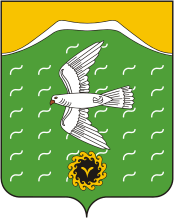 Администрация сельского поселения Верхоторский сельсовет муниципального района Ишимбайский район Республики БашкортостанБашкортостан РеспубликаhыИшембай районы муниципаль районыВерхотор ауыл Советыауыл билəмəhехакимиəтеЛенин урамы, 43, Верхотор ауылы, Ишембай районы ,Башкортостан РеспубликаҺы, 453228   тел./факс 8(34794)74523		verhotorsp@mail.ruАдминистрация сельского поселения Верхоторский сельсовет муниципального района Ишимбайский район Республики Башкортостанул.Ленина д.43 ,с.Верхотор, Ишимбайский район, Республика Башкортостан, 453228тел./факс 8(34794)74523verhotorsp@mail.ru